Предмет7А7Б7ВРусский языкДз параграф 139, упр 204 ( по заданию, покажите все п\о в тексте графически \ главное слово, границы оборота) или работа на Яклассвыполнить упр.211, списать, выделить орфограммы, выполнить разборы (п.), п.139- учитьвыполнить упр.211, списать, выделить орфограммы, выполнить разборы (п.), п.139- учитьгеометрияповторить свойства равнобедренного треугольника, решить задачу в тетрадип. 19, выучить второй признак равенства треугольниковп. 19, выучить второй признак равенства треугольниковинформатикаhttps://edu.skysmart.ru/student/litodemeraистория​§ 16, вопр. 3,8 (письменно)​§ 16, вопр. 3,8 (письменно)литератураВаше отношение к героине романа (письменно).Ваше отношение к героине романа (письменно).физикаПараграф 24 «Сила», практическое задание после пар. 24.Подготовка к лабораторным работам №№3, 4 и 5 (приготовить на каждую ЛР, если в расписании дистанционный урок, сдвоенные листы в клетку).Параграф 24 «Сила», практическое задание после пар. 24.Подготовка к лабораторным работам №№3, 4 и 5 (приготовить на каждую ЛР, если в расписании дистанционный урок, сдвоенные листы в клетку).Параграф 24 «Сила», практическое задание после пар. 24.Подготовка к лабораторным работам №№3, 4 и 5 (приготовить на каждую ЛР, если в расписании дистанционный урок, сдвоенные листы в клетку).обществознаниевыполнить со 2-5 задания в рабочей тетради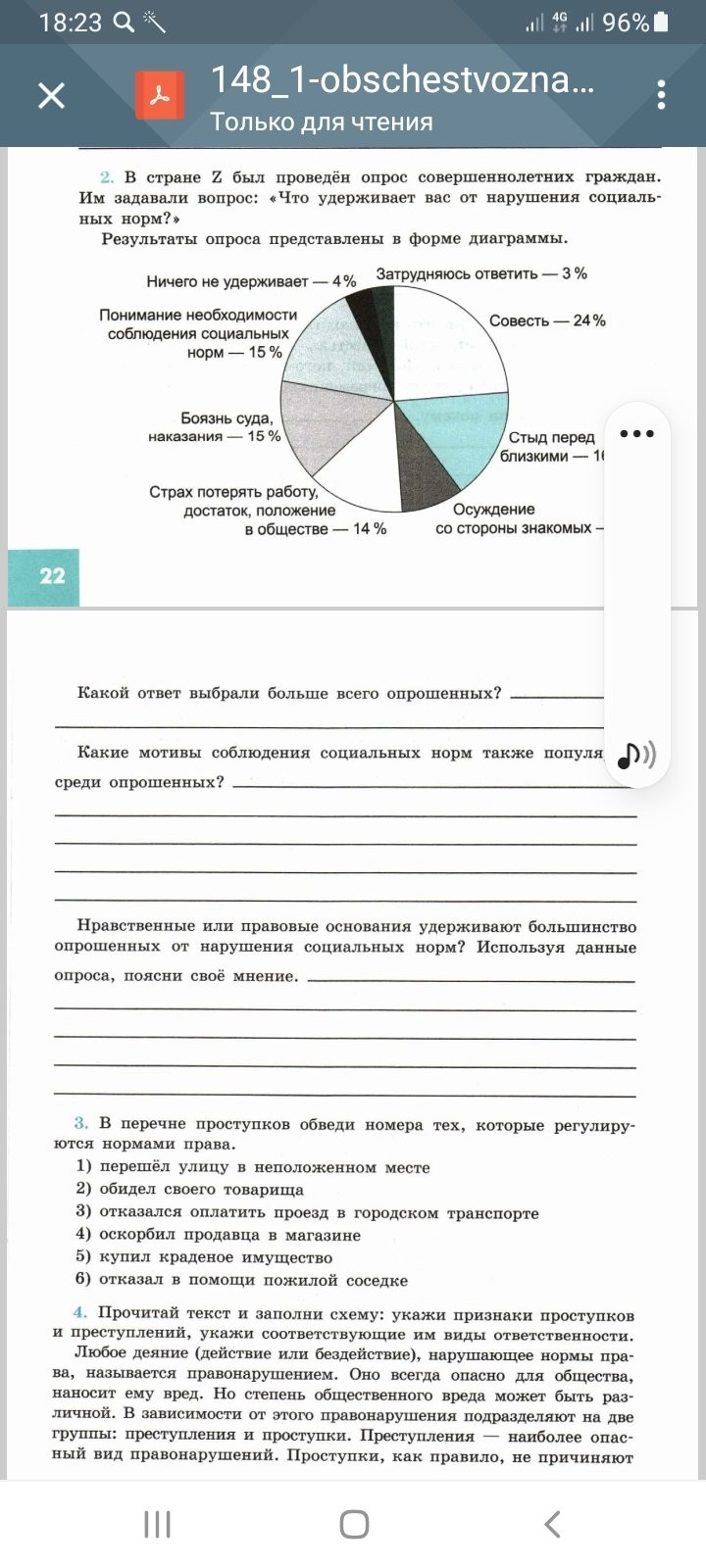 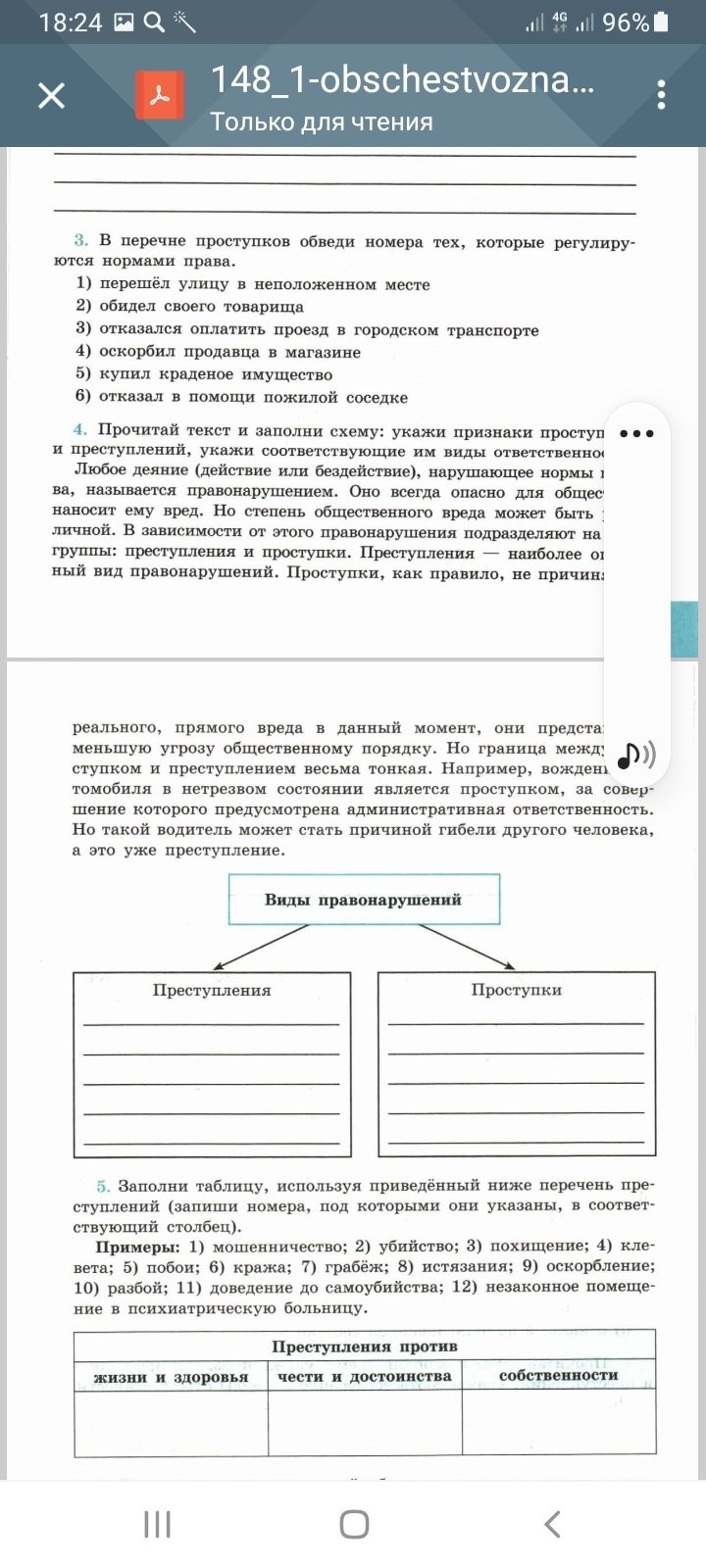 Немецкий язык (Сафьянова)составить пр, карточкаобществознаниепар. 4 читать, подготовить сочинение-рассказ о родственниках, участвовавших в боевых действиях (если таковых не имеется - о героях ВОВ)биология§ 14,15 читать, выполнить задания из рабочей тетради(1-5) Или § 14,15 читать, выполнить задания на платформе Яклассгеографиявыполнить задание на платформе учи.рувыполнить задание на платформе учи.ру